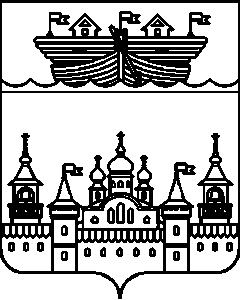 СЕЛЬСКИЙ СОВЕТ ВЛАДИМИРСКОГО СЕЛЬСОВЕТАВОСКРЕСЕНСКОГО МУНИЦИПАЛЬНОГО РАЙОНАНИЖЕГОРОДСКОЙ ОБЛАСТИРЕШЕНИЕ16 февраля 2021 года 	№ 2О назначении собрания граждан в целях рассмотрения и обсуждения вопросов по реализации проектов инициативного бюджетирования «Вам решать!» во Владимирском сельсовете Воскресенского муниципального района Нижегородской областиВ соответствии со статьей 31 Федерального закона от 06.10.2003 № 131-ФЗ «Об общих принципах организации местного самоуправления в Российской Федерации», решением сельского Совета Владимирского сельсовета Воскресенского муниципального района Нижегородской области от 30 декабря 2020 года № 57 «Об утверждении Порядканазначения и проведения собраний граждан в целях рассмотрения и обсуждения вопросов внесения инициативных проектов во Владимирском сельсовете Воскресенского муниципального района Нижегородской области,рассмотрев инициативыграждансельский Совет решил:1.Провести собрания граждан в целях рассмотрения и обсуждения вопросов по реализации проектов инициативного бюджетирования «Вам решать!» во Владимирском сельсовете Воскресенского муниципального района Нижегородской области2.Данное решение обнародоватьна досках объявлений внаселенных пунктахс. Владимирское, д. Бараново, д. Каменка, разместить в информационно-телекоммуникационной сети «Интернет» на официальном сайте администрации Воскресенского муниципального района.3.Контроль за исполнением настоящего решения возложить на главу администрации Владимирского сельсовета Нижегородской области.4.Настоящее решение вступает в силу со дня обнародования.Глава местного самоуправления				А.Н.Мозжанов№ п/пДата, времяМесто проведенияВопрос выносимый на рассмотрениеПредполагаемое количество участников собранияОтветственное лицо - организатор собранияНаселённый пункт жители которого будут участвовать в собранииЧисленность граждан, проживающих населённом пункте119 февраля 2021 года в 10 часовНижегородская область, Воскресенский район, д. Бараново, ул. Советская д. 1 (Барановский сельский клуб)«Наша инфраструктура»,Установка противопожарной емкости в д. Бараново25Председатель инициативной группы -Кукушкина О.В.Д. Бараново203219 февраля 2021 года в 12 часовНижегородская область, Воскресенский район, д. Каменка, ул. Советская, д. 11 (магазин) «Всё лучшее детям», Установка детской площадки в д. Каменка15Ахабанина В.А.Д. Каменка77319 февраля 2021 года в 16 часовНижегородская область, Воскресенский район, с. Владимирское, ул. Советская, д. 47Б (МТК)«Наши дороги»,Ремонт дорог в селе Владимирском по улицам Октябрьская, Культуры, Новая.50Мансуров С.П.С. Владимирское605